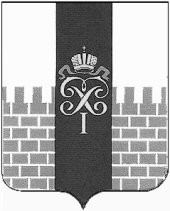 МУНИЦИПАЛЬНЫЙ СОВЕТМУНИЦИПАЛЬНОГО ОБРАЗОВАНИЯ ГОРОД ПЕТЕРГОФРЕШЕНИЕО внесении изменений в Решение МС МО г. Петергоф от 28.06.2012 г. № 53 «Об утверждении Положения «О порядке исполнения органами местного самоуправления муниципального образования город Петергоф вопроса местного значения по проведению в установленном порядке минимально необходимых мероприятий по обеспечению доступности городской среды для маломобильных групп населения на территориях дворов муниципального образования город Петергоф»В соответствии с Законом Санкт-Петербургом от 23.09.2009 года № 420-79 «Об организации местного самоуправления в Санкт-Петербурге», Уставом муниципального образования город Петергоф Муниципальный Совет муниципального образования  город Петергоф РЕШИЛ:Внести в Решение МС МО г. Петергоф от 28.06.2012 г. № 53 «Об утверждении Положения «О порядке исполнения органами местного самоуправления муниципального образования город Петергоф вопроса местного значения по проведению в установленном порядке минимально необходимых мероприятий по обеспечению доступности городской среды для маломобильных групп населения на территориях дворов муниципального образования город Петергоф.» следующее изменение:1.1. в абзаце 2 пункта 3.2. раздела 3 Положения слова «по согласованию с главой муниципального образования - председателем Муниципального Совета МО г. Петергоф» исключить.Решение вступает в силу со дня  обнародования.Контроль за исполнением настоящего Решения возложить на председателя комитета Муниципального Совета МО г. Петергоф по городскому хозяйству, предпринимательству и потребительскому рынку Малик С.В.Глава муниципального образования город Петергоф, исполняющий полномочия председателя Муниципального СоветаМ.И.Барышников« 23» июня  2016 г.№ 47